TAREA DE MATEMÁTICAS  1° BÁSICO6ª semana desde  04 al 08 mayo Instrucciones:   7.	Descompone de manera concreta, luego de manera pictórica, y como desafío realiza el último que es de manera simbólica. ¡Éxito!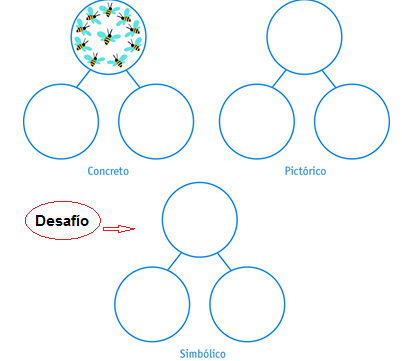 Completa las páginas 28-29 y 30de tu texto del estudiante Sumo Primero.Si todavía no lo tienes puedes encontrarlo en este link: http://leoprimero.cl/wp-content/uploads/2020/02/1-b%C3%A1sico-texto-estudiante-tomo-1.pdfUna vez concluida tus actividades, debes enviar tus respuestas al correo electrónico de tu profesora: 	1°A   loreto.valderrama@colegio-republicaargentina.cl 1°B   scarlet.rios@colegio-republicaargentina.cl 1°C  constanza.urzua@colegio-republicaargentina.clNombre:Curso:                                                                                  Fecha : OA   Componer y descomponer números del 0 a 10 de manera aditiva, en forma concreta, pictórica y simbólica.